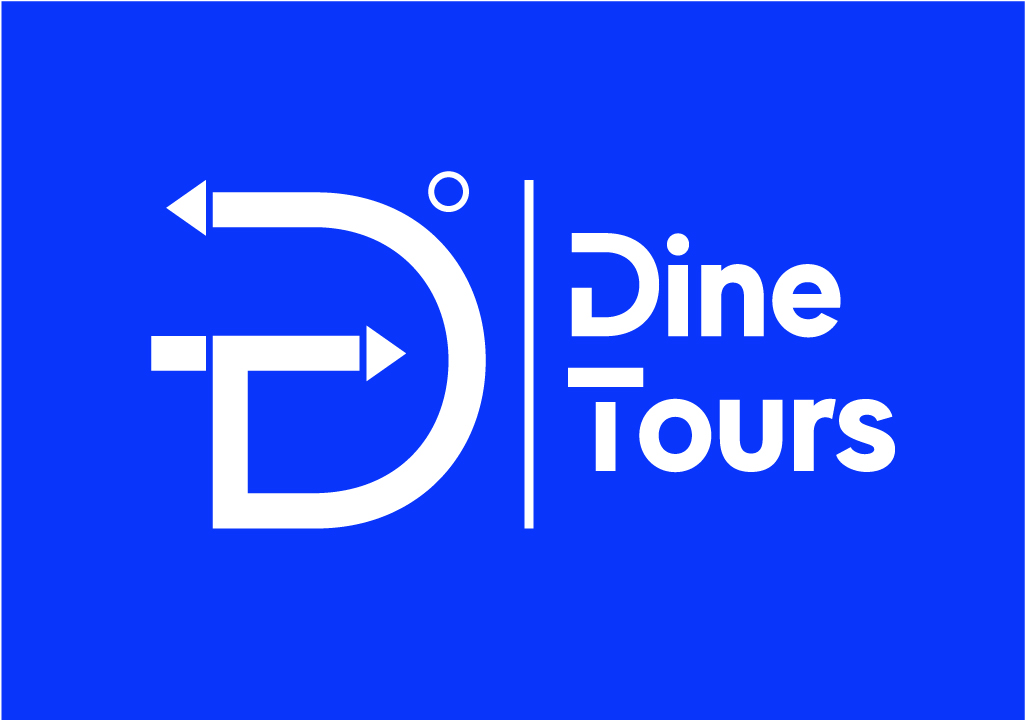 Document HistoryExecutive SummaryList of abbreviationsList of FiguresFigure 1: Graph	7IntroductionHeading 2Heading 3Graph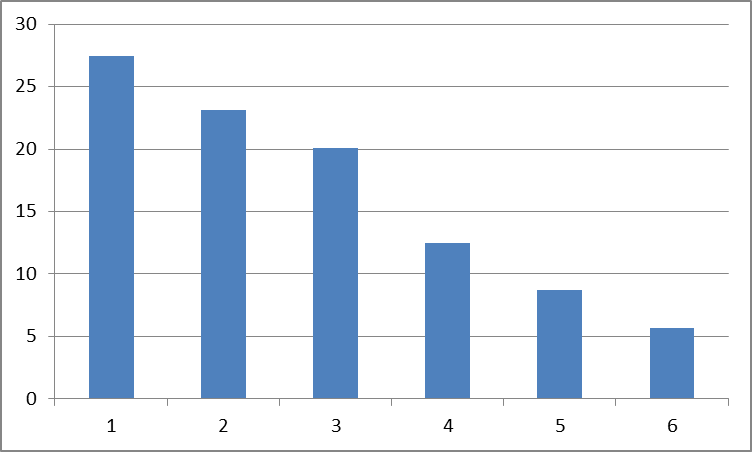 Figure 1: GraphReferences[1] Christos Mettouris, Achilleas Achilleos, Georgia Kapitsaki and George Papadopoulos, "A Model Driven Development Framework for Recommender Systems in Ubiquitous Environments for Commerce",	European Conference on Ambient Intelligence (AmI 2018), Towards a Smart and Human Centered Internet of Things, Springer, 2018.Annexes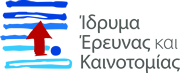 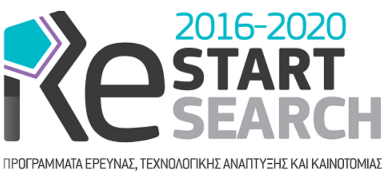 Project funded by: PILLAR III. TRANSFORMATION OF RTDI SYSTEMCOMMERCIAL EXPLOITATION OF RESEARCH RESULTS (STAGE A)RESEARCH AND INNOVATION FOUNDATION (RIF) RESTART 2016-2020Deliverable NumberDeliverable TitleIntellectual Output TitleActivity descriptionOrganisations/ContributorsStatus (D: draft; RD: revised draft; F: final)Date (versioning)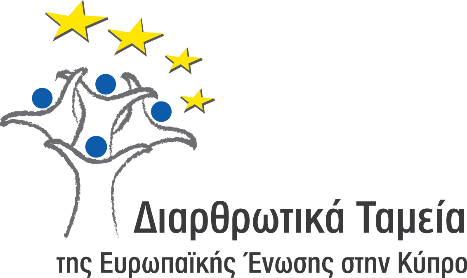 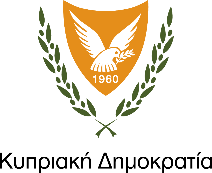 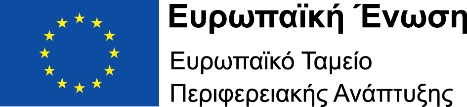 AuthorsReviewerDateFile suffix[Version.Revision]ApprovalOrganizationsOrganization01.03.20191.0Organization YesAbbreviationDefinition